The Management Institute @ Roanoke CollegeSPRING SEMESTER OF 2024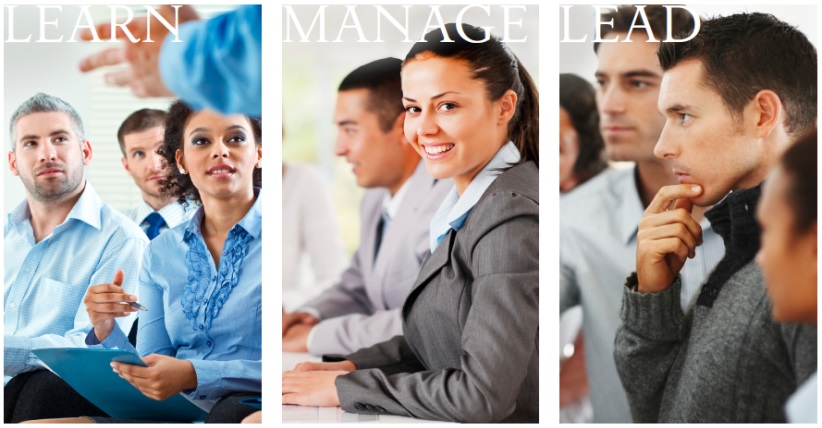 Now accepting nominations for the 2024 program through Friday, November 10, 2023!The Management Institute (TMI) consists of twelve sessions of interactive instruction.The 2024 program begins Tuesday, January 16, 2024 with dinner and a Networking & Team Building event.The Management Institute @ Roanoke College – TMI 2024The mission of The Management Institute is to provide the Roanoke Valley Business Community with a viable management education program that is timely, competitive, informative, and thereby assists in the continued educational development of middle and upper-level managers. The Management Institute was developed by   to meet the management training needs specific to the  as identified by local business leaders.  The Institute believes that continuous learning in today’s changing environment is a critical necessity. The 2024 Management Program is sponsored by The Management Institute, which is a part of the Business and Economics Department of Roanoke College.  The program has been in operation for 35 years. The content of the program is continuously reviewed to determine the topics deemed most important for mid and upper-level managers.What you can hope to gain as a result of this executive management education program:A fresh look at analyzing, planning and implementing innovative programs in        today’s work place.An excellent opportunity to interact with professional peers and knowledgeable facultyregarding basic issues of management and leadership.An informal introduction to various businesses in the  area       and the chance to learn from others in those businesses about what is most                important to them.An ongoing network comprised of Institute faculty and participants, who can       offer support and encouragement regarding how to lead and manage             individuals during the 21st century.Candidates will be assigned to work in teams throughout the semester.  Case studies and other resources are incorporated into the core curriculum.  In addition, the total curriculum is reviewed and revised annually by the steering committee.For further information about The Management Institute, you may contact the Institute Director, Sharon Gibbs, at sgibbs@roanoke.edu or by calling (540) 375-2429. You may also contact the Program Secretary, Janet Duncan, at jduncan@roanoke.edu or by calling (540) 375-2426, or visit Roanoke.edu/TMI. The TMI Steering CommitteeSamuel L. Lionberger, Jr.	Retired Chief Executive Officer • Lionberger Construction CompanySteering Committee Chair	Sharon C. Gibbs		Associate Professor, Business Administration & Economics Department • Roanoke College					Director, The Management Institute	Jim Cowan			Chairman • CowanPerry, PCWill Farmer			Vice President of Revenue Operations • TraxeroMark Gobble	Senior Vice President, Senior Resident Director • Merrill Lynch Wealth ManagementJennifer Jones			Vice President – Finance • Retirement Unlimited, Inc.	Will Karbach			Founder and CEO • Navigator 267, Inc.Ken Lanford			President • Lanford Brothers Company, IncAli Nazemi, Ph.D.		Retired Professor of Business Administration & Economics • Roanoke College				Past Director of The Management Institute	C. Michael Smith, Ph.D.	Lecturer  • Roanoke College					Past Director of The Management InstituteTMI Business SponsorsThe following is a list of some companies who have sponsored candidates in The Management Institute:Abbott LaboratoriesAcadia PolymersACE Private Risk ServicesAdvance Auto PartsAdvance Stores Company, Inc.Aeroprobe CorporationAllstate Insurance CompanyAMBU Medical, Inc.American Electric PowerAtlantic Mutual CompaniesBB&TBellSouth Communication SystemsBlue Ridge Beverage Company, Inc.Blue Ridge Independent Living Center, Inc.W.W. Boxley CompanyBranch & Associates, Inc.Branch CivilBranch Group, Inc.Branch Highways, Inc.Carilion ClinicCarter Machinery CompanyCity of RoanokeCity of SalemCMR InstituteCommunity Housing Partners Corp.County of RoanokeCourt-Community CorrectionsCreative Idea’s & Media SolutionsCrestar BankCustom Wood Products, Inc.Cycle Systems, Inc.DavidsonsDavis H. Elliot Company, Inc.Department of Economic DevelopmentDowntown Roanoke, Inc.Elizabeth Arden CompanyEnterprise Rent-A-CarFeed America Southwest VirginiaFirst Union National BankGeneration SolutionsGirl Scouts of Virginia SkylineG.J. Hopkins, Inc.GSS Computer TechnologyGuynn, Waddell, Carroll & LockabyHabitat for Humanity-RoanokeHamco of RoanokeHarris CorporationHealing StridesHill StudioHometown BankIngersoll-Rand CompanyIntegrated Textile Solutions, Inc.ITT Night VisionJefferson Surgical Clinic, Inc.Joyner Law, PLLCLandis & Gyr Powers, Inc.Lanford Brothers Company, Inc.Lawrence Equipment, Inc.Lewis-Gale Medical CenterLionberger Construction CompanyMaid Bess CorporationMember One Federal Credit UnionMerrill Lynch, Pierce, Fenner, and SmithNational Business CollegeNewbern-TraneNorfolk Southern CorporationOptical Cable CorporationP1 TechnologiesPella Window & Door CompanyPepsi Bottling CompanyPhysicians to Children, Inc.Quick Fix Real EstateR & B Communications, Inc.Richardson-Wayland Electrical CorporationRichfield LivingRoanoke CollegeRoanoke County Circuit CourtRoanoke County Police DepartmentRoanoke Gas CompanyRoanoke Redevelopment and Housing AuthorityRoanoke Regional PartnershipRoanoke TimesRobertson Marketing Group, Inc.RR DonnelleyRoanoke Symphony OrchestraRoanoke Valley/Alleghany Regional CommissionSalem Family YMCASave-X USA, Inc.Sawyer Paving Co., Inc.SFCS, Inc.Shenandoah Life Insurance CompanySherertz Franklin Crawford Shaffner, Inc.Smith Mountain Lake 4-H Educational CenterSouthern Health ServicesSouthwest ConstructionSouthwest Virginia Business DevelopmentSPM CorporationStryker InstrumentsTech Squared, Inc.Tecton ProductsThe Mennel Milling Company of VirginiaThe O’Connor GroupThe Patrick HenryThe Kroger CompanyThe Rescue MissionTraneUnited Health CareUnited Way of Roanoke ValleyValley BankVeterans Affairs Medical CenterVirginia 811Virginia Bearings & Supply CompanyVirginia Department of TransportationVirginia Lutheran HomesVirginia Sprinkler CompanyVirginia Tech Carilion School of MedicineVirginia TraneVirginia Water Project, Inc.Vision Point Systems, Inc.WachoviaWells Fargo BankWildwood Smoke HouseXpedx/National PaperYokohama Tire Manufacturing Virginia2024 INSTITUTE PROGRAM FOR KEY MANAGERSThe Institute’s 2024 program will consist of twelve sessions of formal instruction beginning on January 18, 2024.  All sessions will meet on the Roanoke College campus from 6:30 – 9:00 PM.  Institute faculty are professors from the Roanoke College Department of Business Administration and Economics unless otherwise noted.  Classes will emphasize participation and group interaction.We will kick off the 2024 program on Tuesday, January 16, 2024 with dinner and a Networking & Team Building event.NETWORKING & TEAM BUILDING January 16, 2024Dinner event hosted by Institute Director, Sharon GibbsWortmann Ballroom • 6:00 PMINDIVIDUAL DIFFERENCES, PERCEPTION & MEMORYJanuary 18, 2024Dr. C. Michael SmithCREATING A WORKPLACE ENVIRONMENT THROUGH MOTIVATIONAL THEORYJanuary 25, 2024 Dr. Johanna SweetMANAGING THE MULTI-GENERATIONAL WORKPLACE USING MOTIVATIONAL THEORYFebruary 1, 2024 Mrs. Heather DavenportDEVELOPING THE LEADER WITHIN YOUFebruary 8, 2024Ms. Arnica MulderTHE ROLE OF TEAMWORK, TEAMS AND TEAM LEADERSHIP – PART 1 February 15, 2024Dr. C. Michael Smith & Mrs. Sharon GibbsTHE ROLE OF TEAMWORK, TEAMS AND TEAM LEADERSHIP – PART 2February 22, 2024Dr. C. Michael Smith & Mrs. Sharon GibbsLEADING SUCCESSFUL TEAMSFebruary 29, 2024Mr. Thomas Rambo & Mr. Joseph MillsSPRING BREAK – MARCH 7, 2024  MARKET ORIENTED ORGANIZATIONS: WHO ARE THEY AND HOW DO THEY OPERATE?March 14, 2024Dr. Alice Obenchain-LeesonCOLLABORATION, COMMUNICATION AND SECURITY FOR BUSINESS IN THE CLOUDMarch 21, 2024Mrs. Terri Fox & Mr. Randy StubstadCURRENT STATUS OF THE U.S. LABOR MARKETMarch 28, 2024Dr. Alice L. KassensBUSINESS ETHICS AND DECISION-MAKINGApril 4, 2024Dr. Elizabeth ParkinsACHIEVING PERSONAL FINANCIAL SUCCESSApril 11, 2024Dr. C. Michael SmithGRADUATION BANQUETApril 16, 2024Hosted by the Steering Committee in honor of Graduates, Sponsors and SpousesWortmann Ballroom – Colket Center • 6:00 PMTHE INSTITUTE FACULTYMrs. Heather Davenport		Received her B.S. from Longwood University and MBA from Liberty University. She is currently ViceAdjunct Lecturer			President for Human Resource Operations, Carilion Clinic and an Adjunct lecturer atRoanoke College	Roanoke College.Mrs. Terri Fox, PMP		Received her B.S. in Computer Science and Statistics from Roanoke College.  Mrs. Fox has servedCIO	 			in many positions within the Roanoke College Information Technology Department during her career Roanoke College	and was recently promoted to Chief Information Officer where she will oversee all personnel, projects, strategy and budget for the department.Mrs. Sharon C. Gibbs, CPA	Received  her B.S. and M.A. in Accounting from Virginia Tech.  Prior to her joining the Department in 2002Director of Academic Advising	she was employed by Norfolk Southern Corporation.  Her research interests are pedagogical developmentsAssociate Professor 	in active learning.  She teaches Accounting and Leadership courses at Roanoke College.Roanoke College	Dr. Alice Louise Kassens	Dr. Kassens is a Research Fellow with the Federal Reserve Bank, St. Louis; a Senior Analyst with theJohn S. Shannon Professor	Insiitute for Policy and Opinion Research, Director of the Center for Economic Freedom, former member   of Economics	of the Governor’s Joint Advisory Board of Economists and a past President of VAE.Roanoke College	Her book, Intemperate Spirits: Economic Adaptation During Prohibition was published in August 2019. Kassens earned her B.A. in economics and history from the College of William and Mary and her Ph.D. in economics from North Carolina State University. Her areas of specialty are labor and health economics.Mr. Joseph Mills	Received his M.S. in Criminal Justice from Radford University and B.S. from Bluefield College.  He is aDirector of Campus Safety	former police commander and graduate of the Federal Bureau of Investigation National Academy, theRoanoke College	Administrative Officer’s Management Program at North Carolina State University, and holds a	certification in Enhanced All-Hazards Incident Management from Texas A&M Engineering Extension Service.Ms. Arnica Mulder, CMA, CFE	Received her B.A. at the Hogeschool van Utrecht, MBA with a concentration in Finance and M.S. in 	Lecturer 	Accounting from Old Dominion University. She is a Certified Managerial Accountant and a CertifiedRoanoke College	Fraud Examiner. She is currently working on her Ph.D. in Advanced Accounting. Ms. Mulder previously worked as a Senior Accountant at Luna Innovations, Inc. and as a Finance Manager at Nuvotronics, LLC. She teaches Accounting and Finance courses.Dr. Alice Obenchain-Leeson	Received her B.B.A. from Roanoke College, M.B.A. from Averett University and D.B.A. from NovaVisiting Assistant Professor	Southeastern University. Alice has worked in higher education, as both faculty and administration since Roanoke College	earning her Master’s degree.  Alice teaches undergraduate courses Buyer Behavior, and Marketing 	Research and a graduate course in Strategic Marketing.Dr. Elizabeth Parkins	Received her B.A. from Washington & Lee University, M.S. from Syracuse University and D.B.A. fromVisiting Assistant Professor	Johnson & Wales University. Betsy teaches undergraduate courses:  Business Connections, Roanoke College	Organizational Behavior & Management and Communications in Leadership; and also teaches	in our MBA program. Mr. Thomas Rambo	Received his B.A. from LaSalle University and his M.S. from Saint Joseph’s University.  Prior to starting 	 Dean of Students			his role at Roanoke College in 2014, he served as a commander and Chief of Police at the University ofRoanoke College			Pennsylvania and as the Assistant Vice President & Adjunct Faculty at Susquehanna University.  He is a				graduate of Northwestern University’s School of Police Staff Command, Federal Law Enforcement 				Training Center’s Critical Response training, and the FBI Command Institute.	Dr. C. Michael Smith	Received his Ph.D. in Resource Management and MBA from Virginia Tech.  He obtained Lecturer	his B.B.A. from Roanoke College.  He currently teaches courses on Leadership, Investments, and Roanoke College	Personal Finance and recently completed the second edition of his textbook on investing.Mr. Randy Stubstad	Received his B.S. in Computer Information Systems from Roanoke College.  He is a 2015 TMI alumnus.Director of Systems, Networking	He holds certifications from VMware and Microsoft and manages the core systems and infrastructure& Telecommunications Services 	for Information Technology at Roanoke College.Roanoke College	Dr. Johanna Sweet	Received her Ed.D. in Human & Organization Learning from the Executive Leadership Program at The Associate Professor	George Washington University, MBA from East Carolina University, and B.A. from UNC-Wilmington.  Roanoke College	She is a Senior Professional in Human Resources (SPHR, SHRM-SCP).  Her research interests are focused on psychological capital, self-authorship, and learning organizations.  Dr. Sweet teaches Human Resource Management,  Organizational Behavior, Authorship of Your Life and Training and Development.Sponsorship of Institute NomineesEach executive sponsor is requested to write a letter of nomination for the candidate from his/her organization.  The nomination letter should highlight the candidate’s work experience, history with the organization, and the individual’s ability to participate in and contribute to the management program.  A resume of the candidate, as well as the completed Nomination Form (see below) should accompany the executive sponsor’s letter of nomination.  The deadline for receipt of nomination materials is Friday, November 10, 2023.For each nominee, college experience is a prerequisite for acceptance into the Institute’s Management Program.Nominations are screened by the Institute’s Faculty and Steering Committee.  Candidates and Sponsors will be notified by Friday, December 8, 2023.A minimum of fourteen candidates and a maximum of eighteen candidates will be admitted to the Institute.To be eligible for graduation from the Institute’s 2023 Management Program, candidates must attend 66% of all activities and formal classroom instruction.  Perfect attendance will be recognized.Institute tuition is $1,950.00 per person and is payable after the candidate’s acceptance into the program.  Tuition is due after notification of acceptance and before Monday, January 8, 2024.If you have further questions, please feel free to contact Mrs. Sharon Gibbs, Institute Director, at sgibbs@roanoke.edu or by phone at (540) 375-2429.  You may also contact the Program Secretary, Janet Duncan, at jduncan@roanoke.edu or by phone at (540) 375-2426).  Or, in person, at: The Management Institute, Francis T. West Hall, #109, Roanoke College, 221 College Lane, Salem, Virginia 24153Selection Criteria for TMI Candidates*Application/Admission – Candidates must be nominated by a superior officer or owner in their organization, unless they are the senior officer or are self-employed.*Education Level – Four years of college or a minimum of 3 years of management experience.Management experience – Be at least a middle manager or above.  (Experience has shown that first level managers often do not achieve the maximum benefits from this intensive course.)Potential for Promotion – Be under strong consideration to take on higher levels of responsibility within the sponsoring organization unless currently the senior officer of that organization or self-employed.Years of Work Experience – The number of years with the sponsoring organization and/or previous organization and/or previous organization(s) should also be emphasized.Personal Qualities - should possess the ability to:Motivate others to attain a goalArticulate what are important characteristics of an effective leaderMake quality contributions to a class discussion based on previous experienceSolve complex problemsHave a sense of humorInvolve others in the decision making processBe a team leader, as well as a team playerDesign and manage a budgetPossess the ability to communicateBasic knowledge of:BudgetsFunctional area requirements statementFactors from the external environment which can impact a business*No direct reporting relationship should exist among candidates from the same company.TMI Nomination Form *Note:  Please be sure the entire form is completed for the candidate and the sponsor.You may also use the online nomination form at Roanoke.edu/TMI or simply click the Nomination Form link above.* 			 	(This form will allow you to upload other required materials).I nominate the following person for the 2024 Management Program of The Management Institute @ Roanoke College.Name________________________________________ Professional Title________________________________________Department_________________________________ Company/Organization____________________________________Address _______________________________________________________________________________________________City ___________________________________ State ____________________ Zip Code ________________________Phone (Work) _________________(Ext) __________ (Cell)_____________________(Home)____________________(E-mail)________________________________________________________________________________________________SPONSOR NAME & TITLE__________________________________________(E-MAIL)__________________________________COMPANY ___________________________________________________(TELEPHONE)_________________________________ADDRESS________________________________________CITY___________________STATE______________ZIP___________SPONSOR SIGNATURE______________________________________________________________________________________We seek to accommodate persons with disabilities.  Please contact Sharon C. Gibbs, Institute Director at sgibbs@roanoke.edu / (540) 375-2429 or Janet Duncan at jduncan@roanoke.edu / (540) 375-2426; at least ten working days in advance to discuss your accommodation needs.PLEASE SEND NOMINATION MATERIALS BY FRIDAY, NOVEMBER 10, 2023  TO:Letter of Nomination from Executive SponsorResume of NomineeCompleted Nomination FormSharon Gibbs, DirectorThe Management InstituteRoanoke College221 College LaneSalem, Virginia  24153-3794